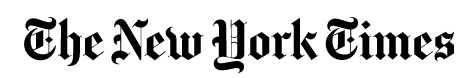 356.02M Onlinehttps://www.nytimes.com/2021/09/30/arts/music/buying-jewelry-icebox-store-atlanta.html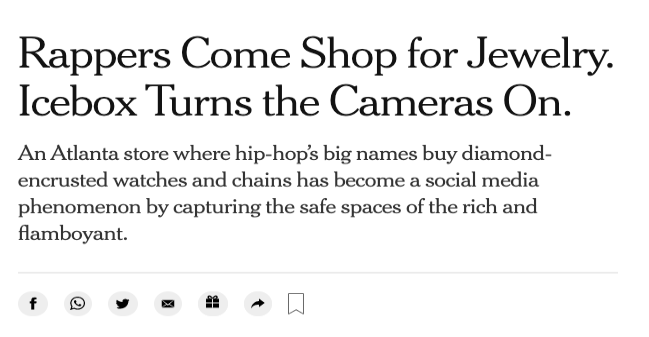 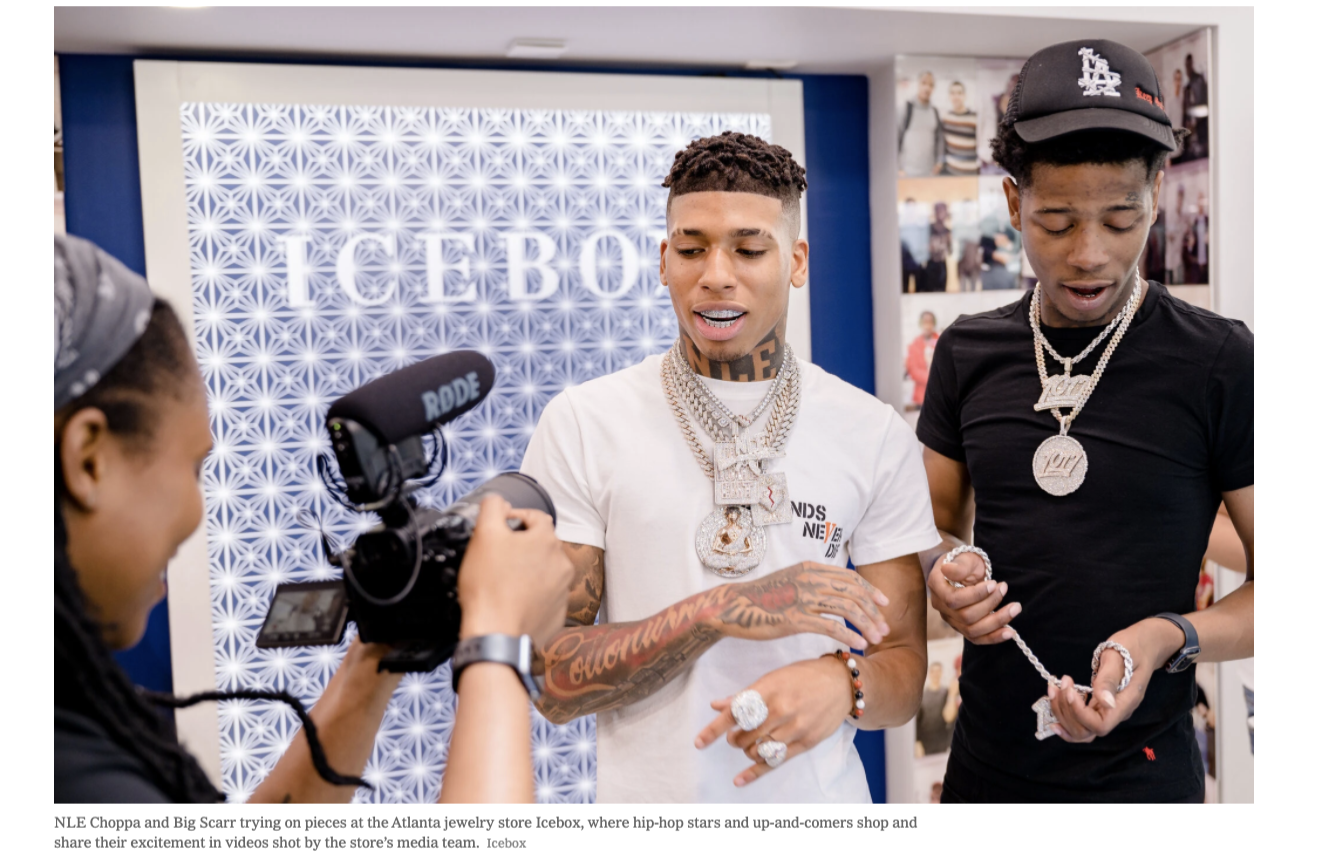 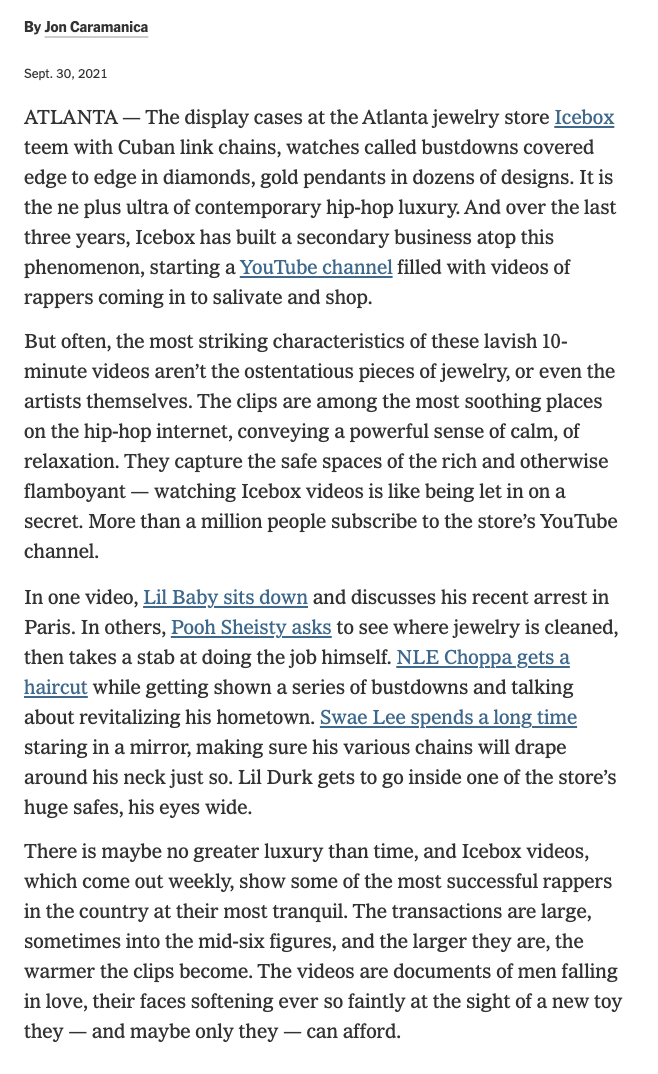 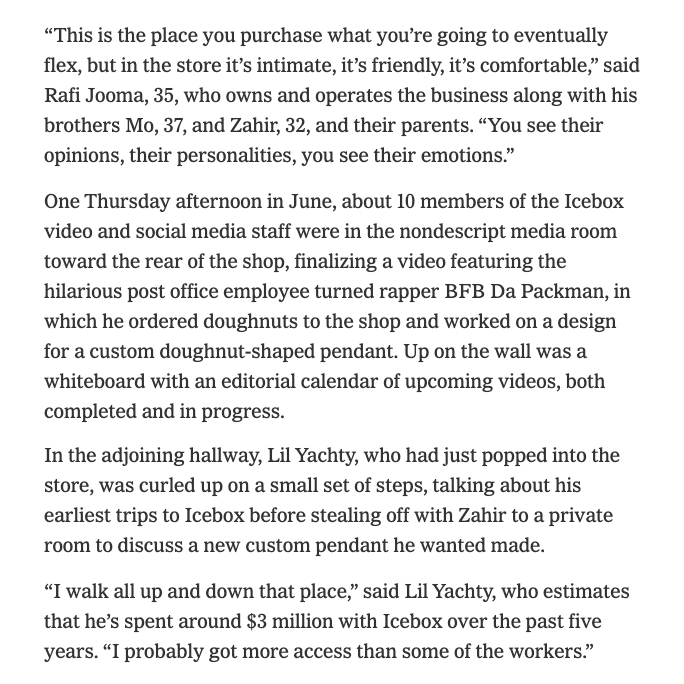 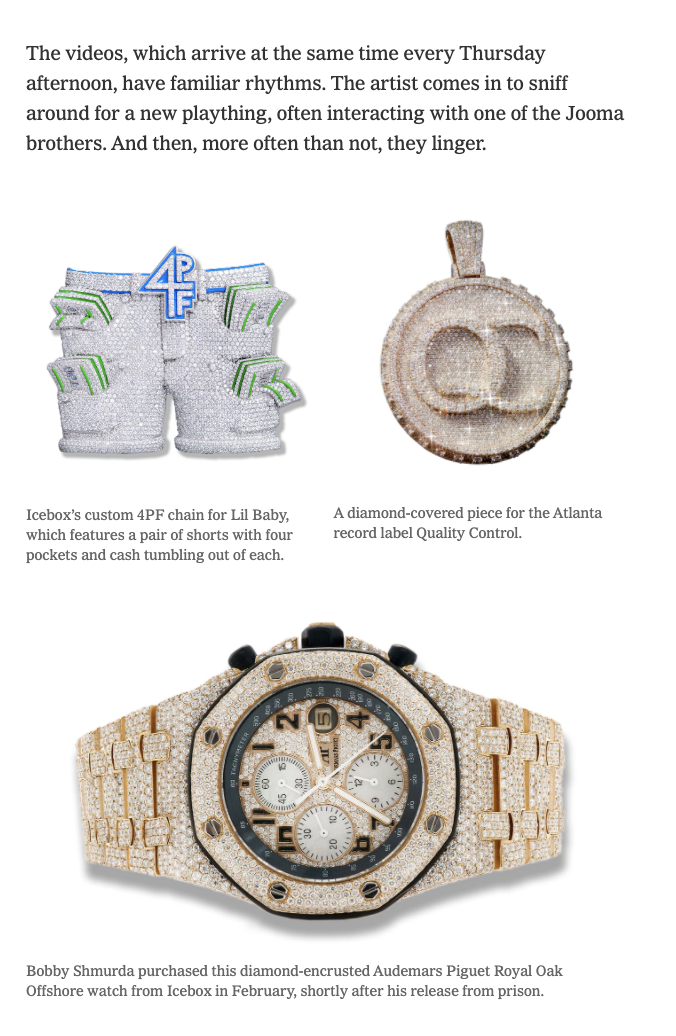 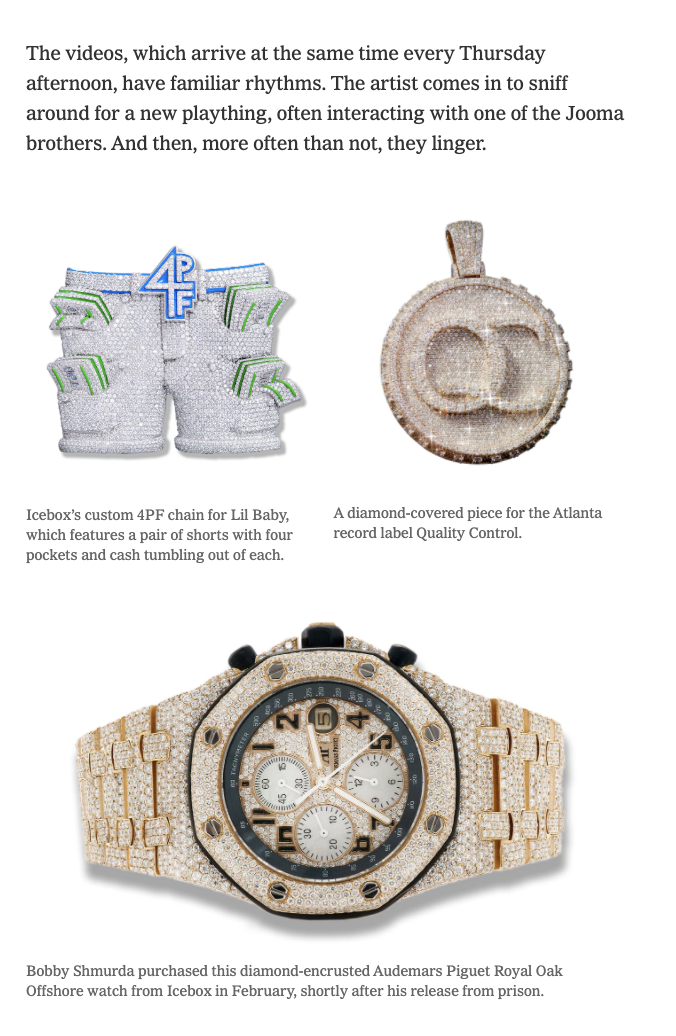 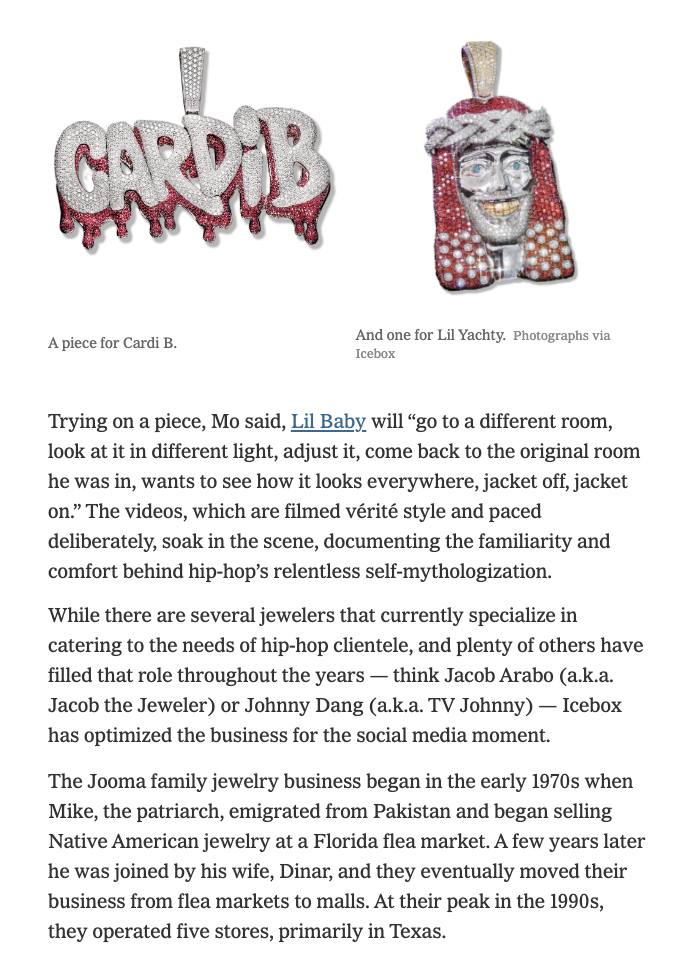 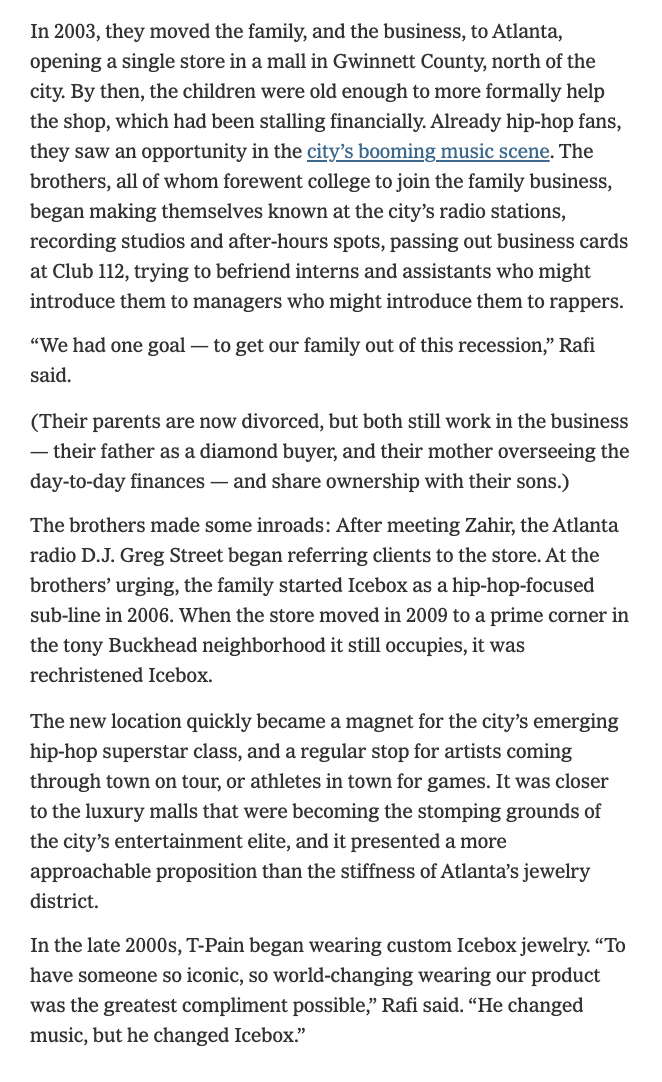 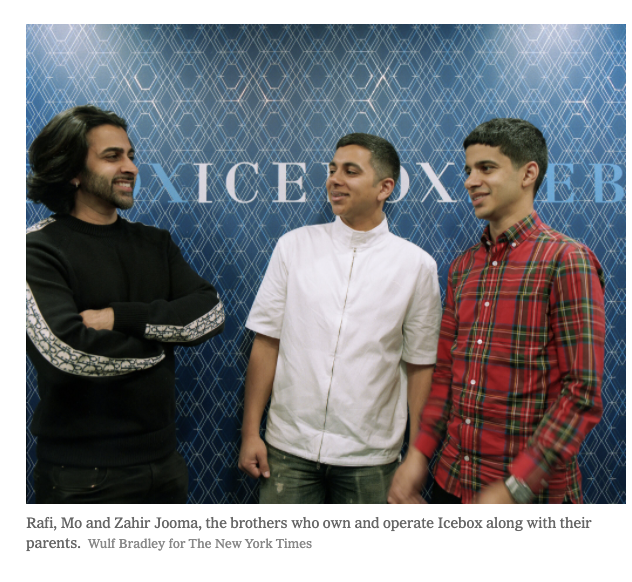 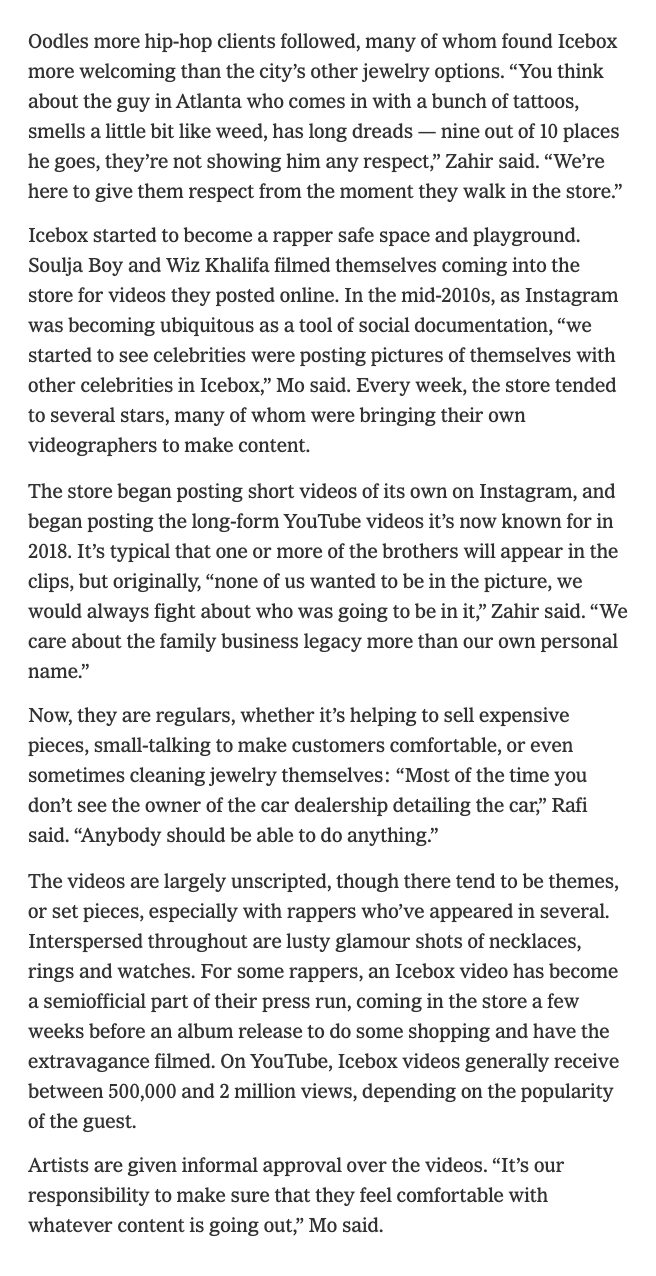 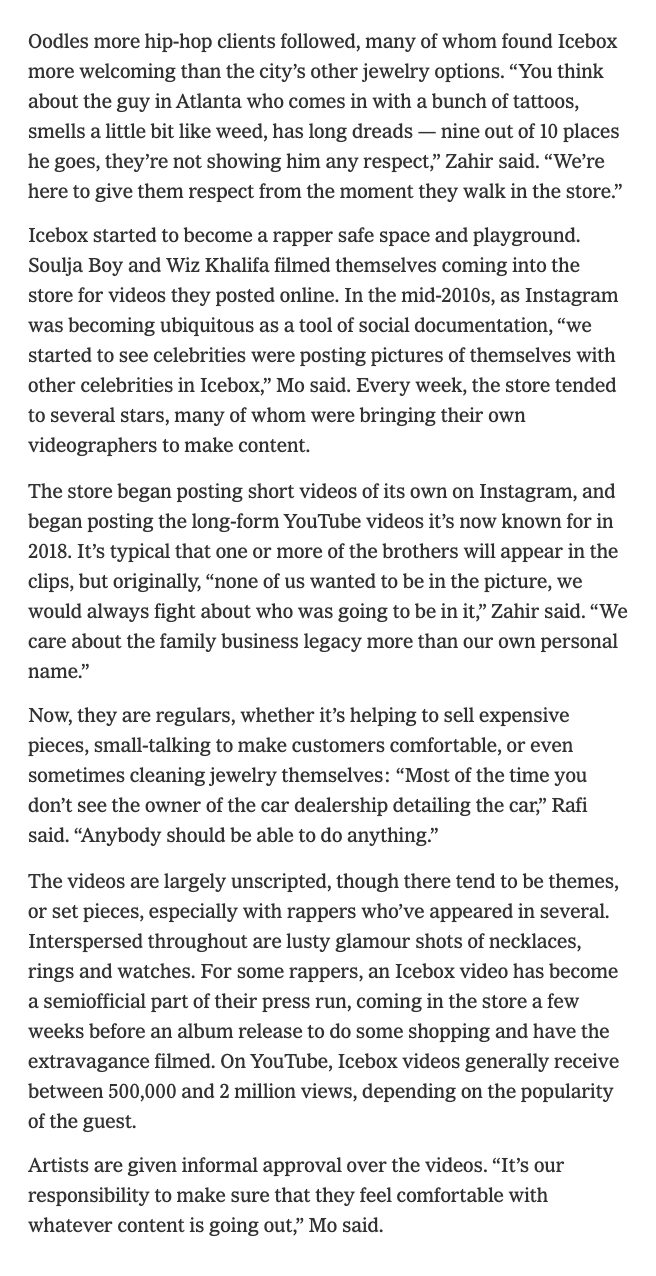 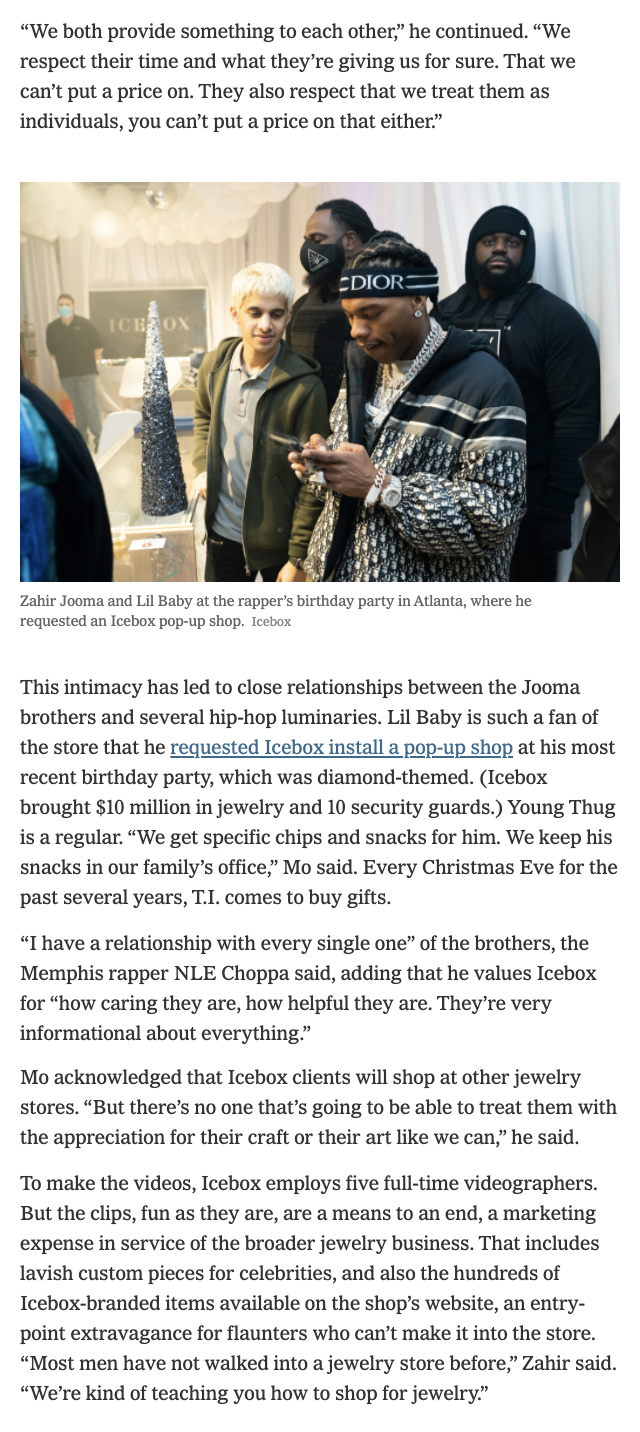 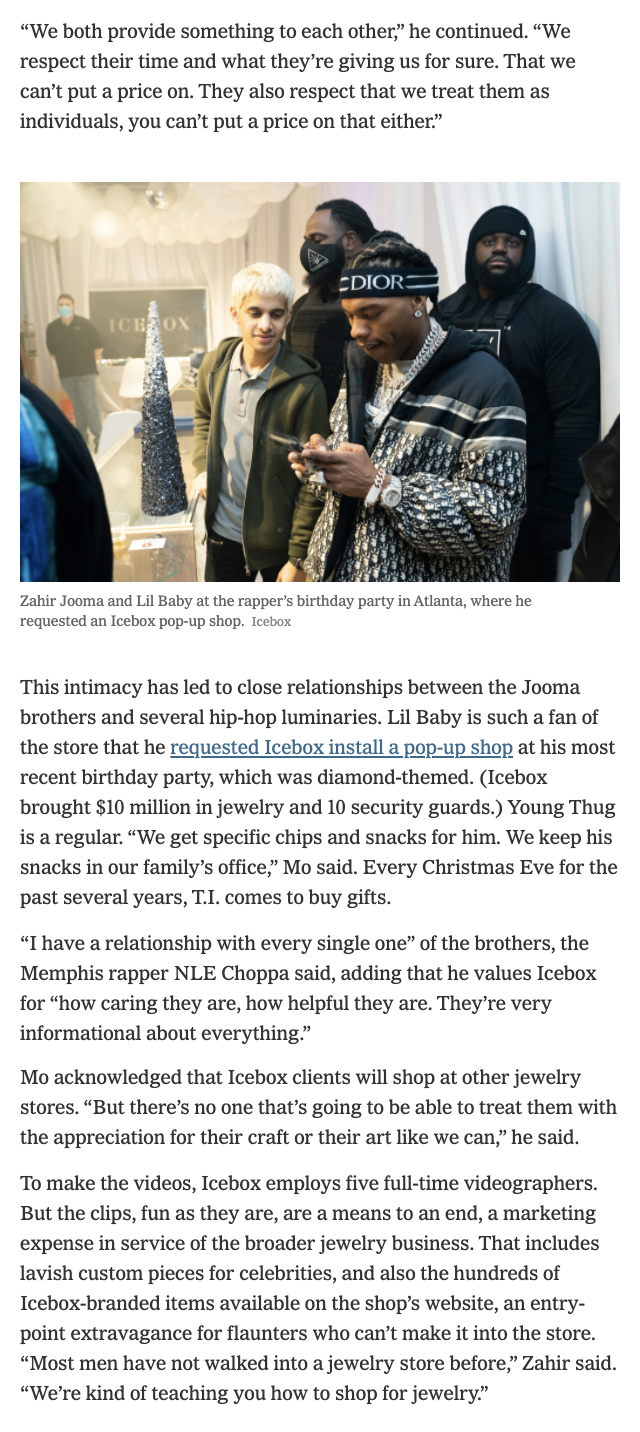 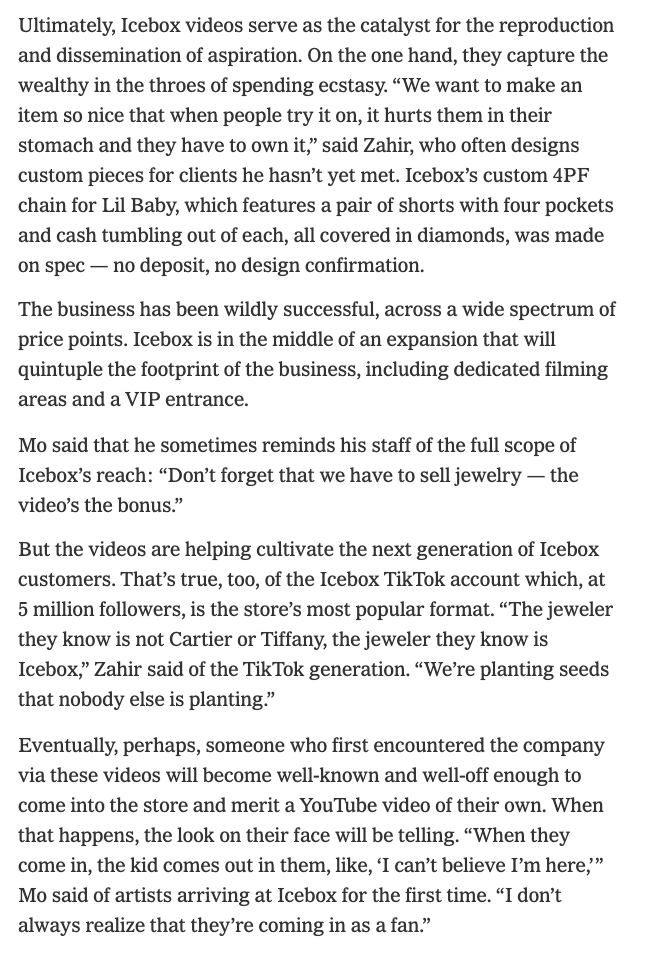 